桶餐滿意度調查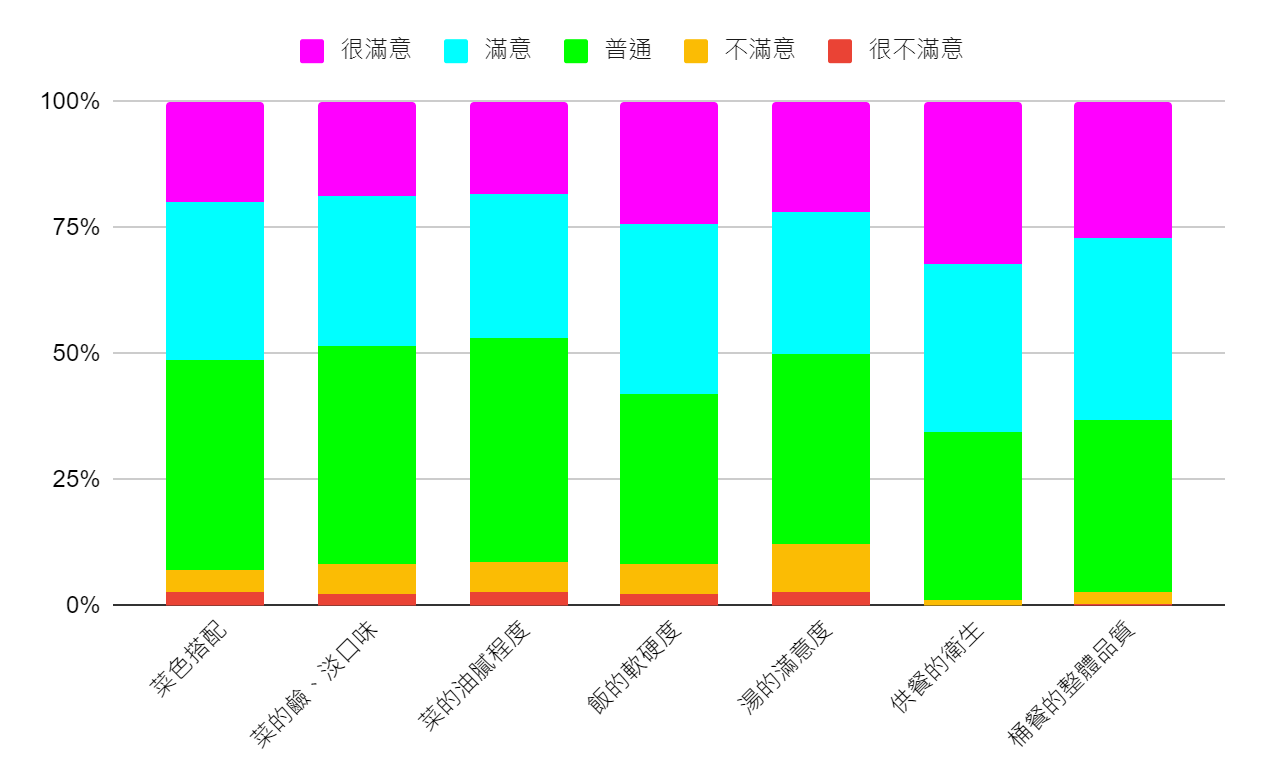 桶餐份量查調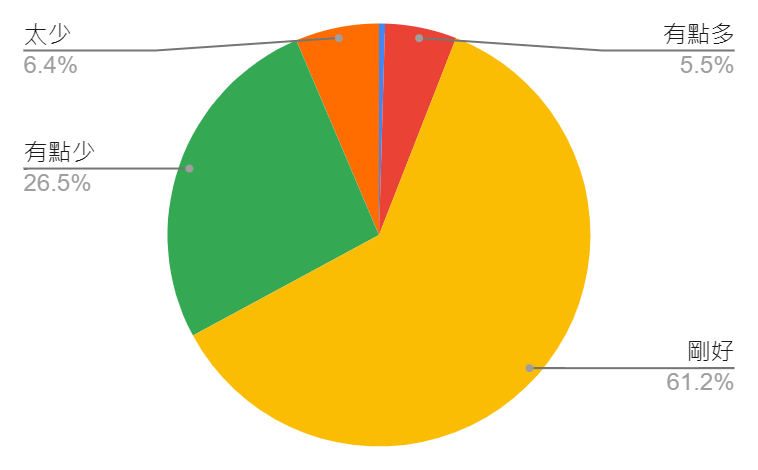 文字敘述部分項目菜色搭配菜的鹼、淡口味菜的油膩程度飯的軟硬度湯的滿意度供餐的衛生桶餐的整體品質供餐的份量很不滿意6565601太多1不滿意91313132125有點多12普通92959774827375剛好134滿意68656374627379有點少58很滿意44414053487159太少141優、缺點及其他說明(文字敘述)2湯太淡了其他都很好，辛苦了3飯菜量都太少4湯沒什麼味道5肉很少，希望份量多一點6還可以7希望有多一點甜湯8很棒9缺點：甜湯是熱的10優點量很多
缺點吃起來一般般11菜可以再多點 湯可以有味道點12有時候飯很硬，然後菜色還可以只是有點少，還想吃的人會吃不到13讚14很用心~15我覺得很好16量太少了！！！17很好吃！🈚️缺點18讚19有時肉的量有點少20飯太硬21菜太油湯都沒味道跟水一樣22雞塊能一人兩個嗎？23還可以24好吃25服務很棒喔😇26飯真的有點硬不好吃，可以軟一點27菜色很棒28菜可以在清淡一點29不是很好吃30好吃31范太軟32超好吃33優：非常好吃34不錯吃35好吃36吃不飽37感謝老闆讓我吃飽38非常美味 感謝您39我覺得色菜不錯40非常地穩啊41感謝量夠42感謝統餐老闆43都很不錯吃，只是飯可以再稍微軟嫩一點44非常美味45美味謝謝46非常美味47還好48非常美味49菜有菜味代表調味少50非常美味，謝謝51青菜感覺有點油膩，但很好吃52菜很好吃 吃得很飽53讚：）54棒55很好吃56湯有點少57優點飯菜有的很好吃，缺點有些菜色不喜歡吃。58建議每班的主食能多點！好吃😋59可以再穩一點😮‍💨👌60當我拿起湯匙就是要吃桶餐🥄61肉好吃 湯好喝62優63還不錯64整體都不錯65普通普通還是普通